										(projekt)										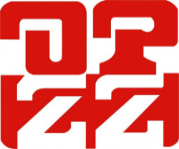 Apel Komisji Kobiet OPZZ z dnia 4 października 2022 r. 
w sprawie poparcia akcji protestacyjnej ZNPKomisja Kobiet OPZZ w pełni solidaryzuje się i popiera trwającą od 1 września br. akcję protestacyjną Związku Nauczycielstwa Polskiego, będącą konsekwencją narastających już od kilku lat problemów w oświacie. Pogotowie protestacyjne uruchomione przez ZNP w szkołach, przedszkolach 
oraz placówkach oświatowych i zorganizowane w jej ramach Miasteczko Edukacyjne, 
a także zaplanowana na 15 października przed siedzibą MEiN w Warszawie manifestacja to wyraz niezadowolenia i rozczarowania nauczycieli oraz pracowników oświaty, wynikający z nieustannie pogarszającej się sytuacji w szkolnictwie. Problemy, 
z którymi zmaga się oświata, wynikają przede wszystkim z drastycznych oszczędności rządu na edukacji, braków kadrowych i niestabilności zatrudnienia młodych nauczycieli, którym oferuje się tymczasowe umowy na zastępstwo, przeładowanej podstawy programowej i zbyt licznych klas, pogarszających się warunków finansowych pracowników oświaty w obliczu rosnącej inflacji i braku rekompensujących ją podwyżek czy niekorzystnych warunków nowej ścieżki awansu zawodowego.W pełni popieramy postulaty ZNP o poprawę warunków pracy i nauki 
w szkołach oraz placówkach oświatowych, a także żądania 20% podwyżek dla wszystkich nauczycieli bez względu na staż pracy. Komisja Kobiet OPZZ domaga się od rządu podjęcia stanowczych działań, które przywrócą prestiż tego zawodu i nie będą zniechęcać młodych osób do podejmowania pracy w oświacie oraz zahamują falę odejść nauczycieli z zawodu. Komisja Kobiet OPZZ 